Муниципальное автономное дошкольное образовательное учреждение «Детский сад № 44»Краткосрочная образовательная практика«Удивительные полоски»                                                                                             Разработала: Халевина Елена Викторовна,                                                                                                                                                                воспитатель высшей категории                                                                          Тургаева Юлия Владимировна,                                                                           воспитатель высшей категории                                                                                                                                     Проект разработан в рамках образовательной                                                                                                                                      области « Художественно-эстетическое развитие»Березники, июнь 2022 г.Краткосрочная образовательная практика «Удивительные полоски»Краткая характеристика данной практики:Разработала воспитатель: Халевина Елена Викторовна, воспитатель высшей квалификационной категории.Возрастная категория детей: 3 – 4 годаКоличество участников: до 14 человекКоличество часов: 4 часаДлительность занятий -20 минутНаправленность практики – творческоеОбразовательная область (ФГОС) – Художественно-эстетическое развитиеАктуальность. Дошкольное детство – очень важный период в жизни детей. Именно в этом возрасте каждый ребенок представляет собой маленького исследователя, с радостью и удивлением открывающего для себя незнакомый и удивительный окружающий мир. Чем разнообразнее детская деятельность, тем успешнее идет разностороннее развитие ребенка, реализуются его потенциальные возможности и первые проявления творчества. Вот почему одним из наиболее близких и доступных видов рисования с детьми в детском саду является изобразительная, художественно – продуктивная деятельность, создающая условия для вовлечения ребенка в собственное творчество, в процессе которого создается что – то красивое, необычное. Этому нужно учить шаг за шагом, от простого к сложному. И эта миссия возложена на педагога – воспитателя, . Имеющего жизненный опыт и специальные знания.Актуальность использования творческой аппликации в детском саду заключается в том, что такое рисование вызывает у детей только положительные эмоции, так как дети не боятся ошибиться, становятся более уверенными в своих силах и у них появляется желание творить.Цель: Развитие творческих способностей у детей в изобразительной деятельности младшего возраста с использованием полосок.Перспективный план краткосрочной образовательной практики «Удивительные полоски»Литература: «Основная образовательная программа МАДОУ «Детский сад № 44» (принята на педагогическом совете МАДОУ «Детский сад № 44» 28.08.2016)И.А.Лыкова, учебно-методическое пособие «Изобразительная деятельность в детском саду».С.Кантор «Внимание дети! Первые поделки вашего малыша».Фотоотчет 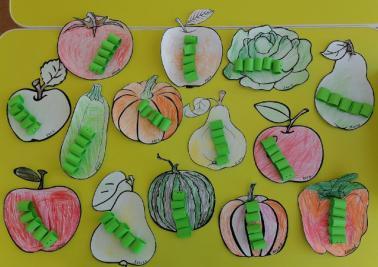 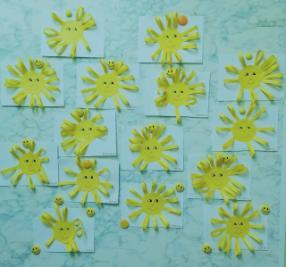                        «Светит солнышко для всех»                                                                               «Веселая гусеница»                            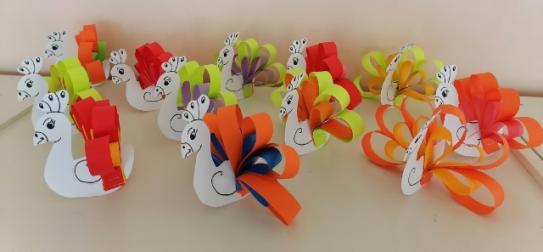 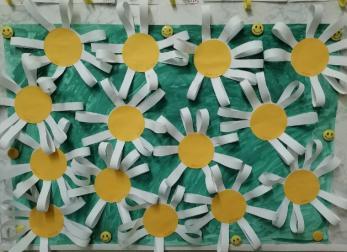                          «Ромашковое поле»                                                                                                «Сказочная птица»ЗанятиеЗадачиПлан проведенияМатериалПрогнозируемый результатI занятиеТворческая мастерская  «Светит солнышко для всех»1.Учить технике оригами, складывать полоску пополам, для получения капельки.
2.Развивать усидчивость, аккуратность, интерес к новому виду деятельности.
3.Словарная работа: капелька, солнышко, полоска.
4.Воспитывать желание трудиться.1. Прослушивание детской песенки «Светит солнышко для всех».2. Рассматривание цветных полосок.3. Мотивация: мы будем украшать солнышко лучиками, чтобы ярко светило.4. Наглядный показ изготовления педагогом капельки-лучика из полоски совместно с детьми.5. Рассматривание готовых работ.1. Половина альбомного листа.2. Круг желтого цвета диаметром 7 см., полоски желтого цвета 1*15 см в количестве 8 шт. – на каждого ребенка.3. Клей-карандаш, клеенка, салфеткаВыставка для родителей «Светит солнышко для всех».II занятие. Творческая мастерская  «Веселая гусеница»1. Учить детей скручивать полоску в колечко, склеивая края.2. Вызвать интерес к созданию образа гусеницы из бумажных колечек.3. Упражнять в раскрашивании овощей и фруктов цветными карандашами.1. Чтение стихотворения  «Гусеница».2. Рассматривание насекомых.3. Наглядный показ изготовления колечек из полосок педагогом.4. Практическая деятельность детей.5. Рассматривание готовых работ, наклеивание гусениц на овощи и фрукты. 1.Рскраски овощей и фруктов (выбор по желанию).2.Полоски зеленого цвета 3*7 в количестве 5 шт. - на каждого ребенка.3. Клей-карандаш, клеенка, салфетка4.Цветные карандашиВыставка для родителей «Веселая гусеница»III занятие. Творческая мастерская  «Ромашковое поле»1.Продолжать учить технике оригами, складывать полоску пополам, для получения капельки.
2.Развивать усидчивость, аккуратность, интерес к деятельности.
3.Словарная работа: капелька, солнышко, полоска.
4.Воспитывать желание трудиться.
1. Чтение стихотворений про ромашку.2. Рассматривание иллюстрации с изображением ромашек. 3. Наглядный показ складывания полоски в капельку, оформление ромашки.4. Практическая деятельность детей.5. Рассматривание готовых работ.6.Приклеивание ромашек на поле.1. Круги белого и желтого цвета диаметром 7 см., полоски 2*15 в количестве 8 шт. - на каждого ребенка. 2. Клей-карандаш, клеенка, салфетка3. Ватман зеленого цвета.Выставка для родителей «Ромашковое поле»IV занятие. Творческая мастерская  «Сказочная птица»1.Продолжать учить технике оригами, складывать полоску пополам, для получения капельки.
2.Развивать усидчивость, аккуратность, интерес к деятельности.
3.Воспитывать желание доводить дело до конца.1. Рассматривание иллюстраций с изображением сказочных птиц.2. Мотивация: сделаем красивую сказочную птицу.3. Наглядный показ склеивания полосок для получения двойной капельки педагогом.4. Практическая деятельность детей.5. Рассматривание готовых работ.1. Туловище сказочной птицы на каждого ребенка.2. Полоски разного яркого цвета длиной 2*15 и 2*11 на каждого ребенка.3. Клей-карандаш, клеенка, салфетка Выставка для родителей «Сказочная птица»